Aspire Practice: 5 Open Response Questions (3 to 4 sentences… maybe two if you also enter a number answer)Answer these questions by typing in Word or another program or app like Word. Please use a computer or chromebook, not your phone.  If you have no computer access, you may write out your responses on paper and bring to class. Think like you are typing. No sketches, no tables, no graphs, no illustrations. You may use graph paper for scratch work.
Print your typed work if you can. If not, please e-mail your document to marcia.bogart@g.fayar.net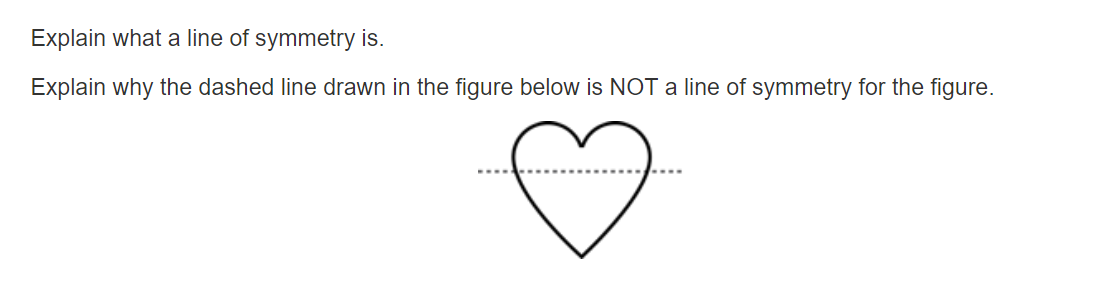 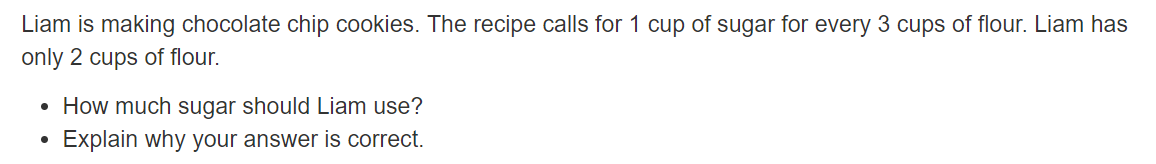 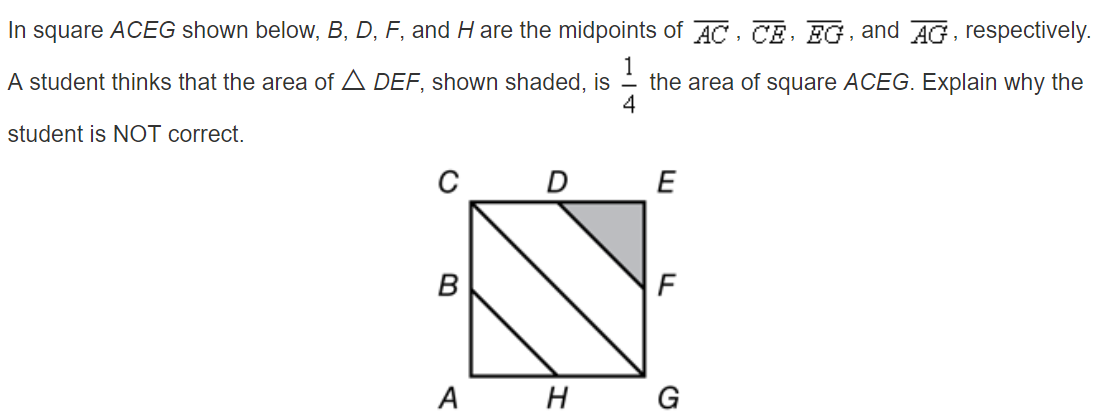 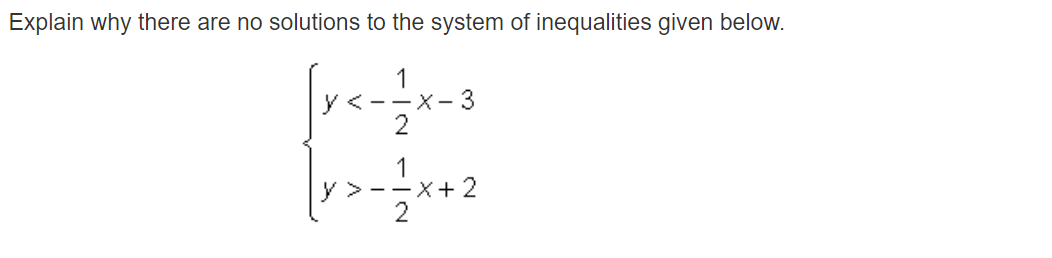 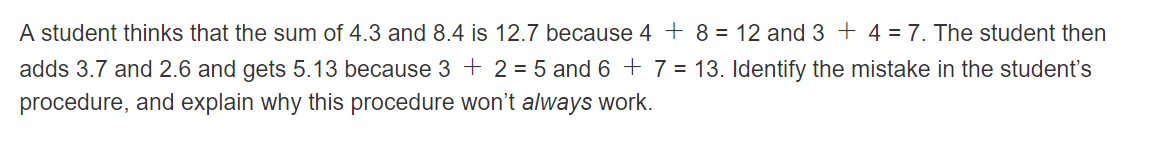 